RABI Rabi-393490@2freemail.com WORK EXPERIENCE Working as “Area Business Manager” from 10th January 2019 till date. Basically my role is to give knowledge about the product, increase the prescription of my product and maintain sales.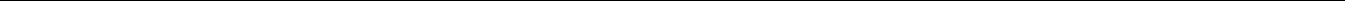 Worked as a territory manager from 11th November 2017 to 31st December 2018. Basically my role is to give knowledge about the product, increase the prescription of my product and maintain sales.Worked as Derma Care Associate” from 4th February 2016 t0 31st October 2017. Basically my role is to give knowledge about the product, increase the prescription of my product and maintain sales.INTERNSHIPWorked at “IBN7” news channel as an intern.Worked at “The Statesman” news paper as an intern.Worked at “All India Radio” on contractual basis.EDUCATION	AWARDS & ACHIEVEMENTS1st rank in drama & mime in Forza at ISB&M. Awarded regional level certificate in cricket. Awarded regional level certificate in volleyball & kabaddi. LANGUAGES KNOWN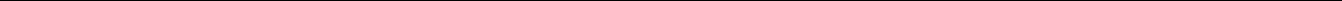 EXTRA CURRICULAR ACTIVITIESParticipated in Blood Donation Campaign at graduation level. Avid Participation in Sports Activities at school level. Participated in Aids campaign at school level. ADDITIONAL INFORMATIONExcellent interpersonal, decision-making and problem-solving ability. Very good team player with good communication skills Keen interest in teaching, listening to music.Certified Cricket player at district level.PERSONAL INFORMATIONName:                                             Rabi Date of Birth:			 10 July,1988Sex:			         	 MaleMarital Status:	   	                UnmarriedNationality:		                IndianReligion:		                HinduBlood group:                                    B+DECLARATION:I hereby declare that the above information given by me is true to the best of my knowledge.Place: KOLKATA	 Date:                                                                                                               (RABI)International School of Business & Media2012-2014Rastraguru Surendranath College2008-2011Bachelor in ArtsKENDRIYA VIDYALAYA BARRACKPORE(A.F.S)2007-2008H.S.C (ARTS)KENDRIYA VIDYALAYA BARRACKPORE(A.F.S)2006-2007S.S.CLanguagesReadWriteSpeakEnglishYESYESYESHindiYESYESYESBengaliYESNOYES